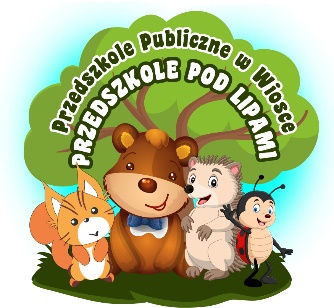 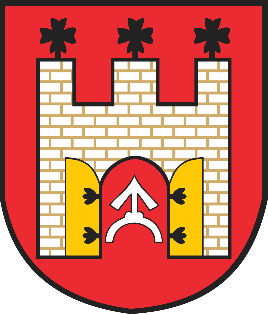 Ogólnopolski konkurs dla nauczycieli„Pomoc dydaktyczna”Organizator:Przedszkole Publiczne w Wiosce „Przedszkole pod lipami”Patronat:Burmistrza Miasta i Gminy Skępe Cele Konkursu:Rozwijanie inwencji twórczej nauczycieli.Dzielenie się pomysłami.Doskonalenie umiejętności twórczego myślenia.Konkurs przeznaczony jest dla nauczycieli, terapeutów pracujących w przedszkolach szkołach  w całej Polsce. Przedmiotem konkursu jest wykonanie pomocy (sensorycznej, logopedycznej, dydaktycznej dla dziecka w wieku przedszkolnym) techniką dowolną, w dowolnym formacie (płaskiej lub przestrzennej). Każda praca powinna być zaopatrzona w metryczkę (imię i nazwisko autora, adres placówki z nr telefonu, adres e-mail nauczyciela, krótki opis pomocy/ jej zastosowanie).Z jednej placówki można przesłać maksymalnie 4 prace konkursowe. Nadesłane prace będą oceniane przez powołane jury, które  oceni je pod względem oryginalności, pomysłowości, możliwości zastosowania pomocy w edukacji przedszkolnej. Prace konkursowe przechodzą na własność organizatorów.Laureaci trzech pierwszych miejsc otrzymają nagrody oraz pamiątkowe dyplomy, zaś wszyscy nauczyciele biorący udział w konkursie otrzymają podziękowania przesłane na podany adres e-mail.Prace przesłane po terminie nie będą oceniane.Informacja o wynikach Konkursu, wraz z prezentacją wygranych prac zostanie podana po 27.05.2022 r. na stronie internetowej przedszkola http://przedszkolepodlipami.pl Numer telefonu do kontaktu: 54 287-76-56Prace konkursowe należy dostarczać/ przesyłać do 25 maja 2022 roku na adres:Przedszkole Publiczne w Wiosce „Przedszkole pod lipami”Wioska 5, 87-630 Skępez dopiskiem: „Pomoc dydaktyczna” Serdecznie zapraszamy do udziału w konkursie.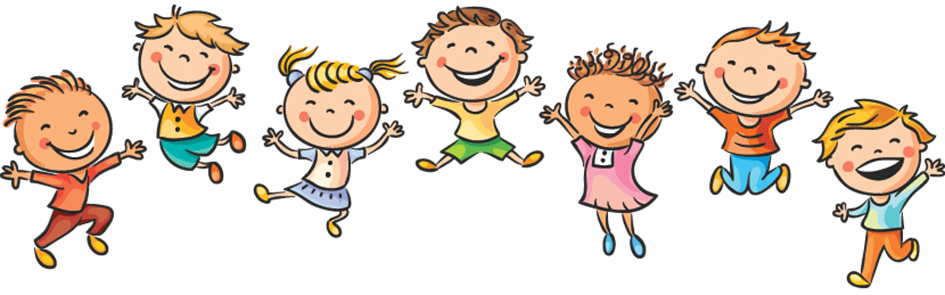 Załączniki:Oświadczenie  uczestnikaOświadczam, że wyrażam zgodę, aby informację o podsumowaniu konkursu, oświadczenia oraz inne publikacje organizatorów, w tym relacja z konkursu wraz ze zdjęciami, związane z konkursem przekazywane do wiadomości publicznej, zawierały imię i nazwisko autora pracy, formę nagrody oraz zdjęcia pracy. Wyrażam zgodę na publikowanie i przetwarzanie danych osobowych uczestnika na potrzeby konkursu, zgodnie z ustawą o ochronie danych osobowych z 29 sierpnia 1997 r. ( Dz.U. 1997 Nr 133 poz. 883)Imię i nazwisko uczestnika konkursu................................................................................................................................                             				          …..…........................miejscowość i data                            					                       podpisKarta ZgłoszeniaImię i nazwisko .......................................................................................................................................................Adres e-mail..................................................................................................................................Nazwa i adres przedszkola..................................................................................................................................................................................................................................................................Kontakt..........................................................................................................................................Zgoda na przetwarzanie danych osobowychJa niżej podpisany/podpisana ……………………………………………………………………............................................... 1. Akceptuję regulamin Konkursu „Pomoc dydaktyczna” organizowanego przez Przedszkole Publiczne w Wiosce „Przedszkole pod lipami”2. Wyrażam zgodę na przetwarzanie moich danych osobowych przez Przedszkole Publiczne w Wiosce „Przedszkole pod lipami” w celu uczestnictwa w Konkursie „Pomoc dydaktyczna”3. Wyrażam zgodę na przetwarzanie moich danych osobowych pozyskanych w czasie organizacji konkursu, w celu publikacji na stronie internetowej  http://przedszkolepodlipami.pl ………………………                                   			       ……….……………... Miejscowość, data                                         			           Czytelny podpis Metryczka do pracy konkursowejImię i nazwisko autora pracyAdres e-mailNazwa i adres przedszkola/szkołyNumer telefonuKrótki opis zastosowania pomocy dydaktycznej